– ๒ –คณะทำงานรับสมัคร ฯ กรมยุทธศึกษาทหารเรือหลักสูตรวิทยาลัยการทัพเรือ รุ่นที่ ๕๖ ประจำปีการศึกษา ๒๕๖๗วิทยาลัยการทัพเรือ กรมยุทธศึกษาทหารเรือ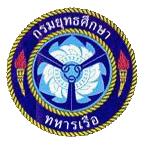 หนังสือรับรองผู้สมัครเข้ารับการศึกษาหลักสูตรวิทยาลัยการทัพเรือ รุ่นที่ ๕๖ ประจำปีการศึกษา ๒๕๖๗ส่วนผู้สมัคร    ให้ผู้สมัครเสนอใบรับรองนี้ต่อผู้ที่มีอำนาจให้การรับรองผู้สมัคร และผู้ให้การรับรองส่งใบรับรอง ฯ คืนแก่ผู้สมัครโดย ใส่ซองปิดผนึกพร้อมกับลงลายมือชื่อกำกับเป็นหลักฐานด้านหลังที่ปิดซอง จากนั้นผู้สมัครจึงส่งเป็นหลักฐานประกอบ ใบสมัครเข้ารับการศึกษาต่อคณะทำงานรับสมัคร ฯ กรมยุทธศึกษาทหารเรือชื่อ - สกุล  ผู้สมัคร..........................................................ตำแหน่ง..............................................................................................หน่วยงาน ..................................................................................................................................................................................ตำแหน่งผู้รับรอง                 	  ประธานกรรมการสภาหอการค้าแห่งประเทศไทย                     	  ประธานสภาอุตสาหกรรมแห่งประเทศไทย                    	  ประธานสมาคมธนาคารไทย                     	  ประธานกรรมการ/กรรมการผู้จัดการบริษัทธุรกิจเอกชนชั้นนำ หรือเทียบเท่า (ระบุ)................................                         ..................................................................................................................................................................                         .................................................................................................................................................................. ลายมือชื่อผู้สมัคร.............................................................................วันที่/เดือน/พ.ศ. .............................................................ส่วนผู้ให้การรับรองผู้สมัคร   ผู้สมัครข้างต้นประสงค์มีความสมัครใจที่จะเข้ารับการศึกษาหลักสูตร “วิทยาลัยการทัพเรือ” รุ่นที่ ๕๖ ซึ่งผู้สมัครจะต้องมีหนังสือรับรองประกอบการพิจารณาคัดเลือกด้วย คณะทำงานรับสมัคร ฯ จึงขอให้ท่านในฐานะประธานกรรมการสภาหอการค้าแห่งประเทศไทย/ประธานสภาอุตสาหกรรมแห่งประเทศไทย/ประธานสมาคมธนาคารไทย/ประธานกรรมการ/กรรมการผู้จัดการบริษัท หรือตำแหน่งเทียบเท่าขององค์กรเอกชน หรือบริษัทธุรกิจเอกชน กรุณาให้ข้อมูลและแสดงความคิดเห็นที่มีต่อผู้สมัครอันจะเป็นประโยชน์ต่อการพิจารณาคัดเลือกของคณะทำงานรับสมัคร ฯ กรมยุทธศึกษาทหารเรือชื่อ - สกุล ...................................................................................ตำแหน่ง................................................................................หน่วยงาน...................................................................................................................................................................................โทรศัพท์...................................................................โทรศัพท์เคลื่อนที่.....................................................................................ลายมือชื่อ.........................................................................วันที่/เดือน/พ.ศ. .............................................................................วยการรับรองผู้สมัคร๑.  ระยะเวลาที่ท่านได้รู้จักผู้สมัคร...........................................................................................................................................๒.  สถานะระหว่างท่านกับผู้สมัคร (เช่น รู้จักกันในฐานะผู้บังคับบัญชา หรือหัวหน้างาน)...............................................................๓.  ข้อเด่นหรือจุดแข็งของผู้สมัคร............................................................................................................................................     ...........................................................................................................................................................................................     ...........................................................................................................................................................................................     ๔.  จุดหรือประเด็นที่ควรได้รับการพัฒนาของผู้สมัคร.............................................................................................................          ............................................................................................................................................................................................          ............................................................................................................................................................................................ผลงานหรือกิจกรรมที่ท่านคิดว่าได้แสดงถึงความสามารถพิเศษอันโดดเด่นและหรือศักยภาพของความเป็นผู้นำของผู้สมัคร........................................................................................................................................................................................................................................................................................................................................................................................................๖.  ท่านคิดว่าสิ่งใดจะเป็นอุปสรรคต่อการศึกษาของผู้สมัคร..................................................................................................     ............................................................................................................................................................................................     ๗.  ท่านคิดว่าผู้สมัครมีศักยภาพที่จะเป็นกำลังสำคัญต่อการพัฒนาประเทศได้อย่างไร.............................................................          ............................................................................................................................................................................................          ............................................................................................................................................................................................          ............................................................................................................................................................................................๘.  กรุณาประเมินความสามารถของผู้สมัครในด้านต่าง ๆ ต่อไปนี้หมายเหตุ  คณะทำงานรับสมัคร ฯ กรมยุทธศึกษาทหารเรือ อาจติดต่อขอรับทราบข้อมูลเพิ่มเติมที่เกี่ยวข้องกับผู้สมัครจากผู้ให้การรับรองผู้สมัคร ในกรณีที่มีข้อสงสัย 